O D V E T N I Š T V O     V E R S T O V Š E K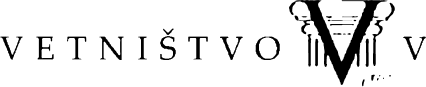 Odvetniška pisarnaBoštjan Verstovšek in Marjana Verstovšek & odvetnikiCelje, dne 26.05.2020Naš znak: XXXXXXXXXRepublika Slovenija Ministrstvo za zdravje Zdravstveni inšpektorat RSObmočna enota Celje in Dravograd Inšpekcijska pisarna Velenje Partizanska 6a3320 VELENJEŠtevilka: xxxx-yyyyyy/2020 DOMNEVNI KRŠITELJ:Ime priimek3320 Velenje,ki ga zastopa:na podlagi 55. člena	P-1 IZJAVA O DEJSTVIHOZ. OKOLIŠČINAH PREKRŠKA lv zvezi zobvestilom št. xxxx-yyyy/2020 z dne xx.yy.20202xpooblastilo priloženo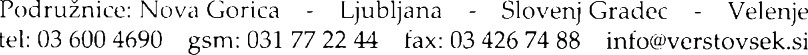 Domnevni kršitelj sporoča, da ga v tem postopku zastopa Odvetnik Boštjan Verstovšek iz Celja in prilaga pooblastilo.Domnevni kršitelj zanika, da bi storil oči lani prekršek in podaja pisno izjavo o dejstvih in okoliščinah prekrška.Domnevnemu kršitelju se očita kršitev Odloka Vlade RS o začasni splošni prepovedi gibanja in zbiranja ljudi na javnih krajih, površinah in mestih RS (UL RS št. 60/2020), v nadaljevanju»Odlok«.V obvestilu naslovnega organa z dne 20.05.2020 se domnevnemu kršitelju očita, da bi se naj gibal in zadrževal dne XX.YY.2020 ob 19.09 uri na javnem kraju na Titovem trgu v Velenju, dokaz za to pa bi naj bil njegov objavljen video na družbenem omrežju Facebook (v nadaljevanju FB).Zgoraj opisani očitek je popolnoma nekonkretiziran, dokazno nepodprt, ter v nasprotju s samim seboj.Domnevni kršitelj očitek zanika. Ne obstaja noben video, ki bi dokazoval, da se je domnevni kršitelj gibal in zadrževal dne XX.YY.2020 ob 19.09 uri na Titovem trgu v Velenju. Očitek naslovnega organa je tako nekonkretiziran, da nanj ni mogoče konkretno odgovoriti, razen s tem, da domnevni kršitelj očitek pač zanika. Iz obvestila naslovnega organa z dne 20.05.2020 sploh rit razvidno, za kateri video bi naj šlo, kdaj bi naj nastal, kdo ga je posnel, kdo ga je objavil, na katerem internetnem naslovu bi naj bil video objavljen, itd. Domnevni kršitelj zanika, da bi kak »njegov objavljen video« dokazoval njegovo prisotnost dne XX.YY.2020 ob XX uri na Titovem trgu v Velenju. Domnevni kršitelj zgolj navaja, da tudi če bi na njegovem FB profilu resnično bil objavljen kak video iz očitanega dneva in očitane ure, na takšnem viden zagotovo nikjer ni viden domnevni kršitelj — iz preprostega razloga, ker se domnevni kršitelj zagotovo ni nahajal v skupini protestnikov, ki so tam protestirali in ga torej nihče rit mogel posneti.Domnevni kršitelj ponovno navaja, da sploh ne ve, za kakšen video bi naj šlo in kje bi naj bil objavljen. Lahko navede le, da na svojem FB profilu objavlja tudi videe, ki so jih posneli njegovi ožji družinski člani, zoper katere pa skladno s pravnim poukom iz obvestila naslovnega organa z dne 20.05.2020 ni dolžan izpovedati.Nadalje je očitek v nasprotju s samim seboj: domnevnemu kršitelju se očita, da bi se naj zadrževal na Titovem trgu ob 19.09 uri in se tudi gibal. Ker ni opredeljeno časovno obdobje domnevnega gibanja oz. zadrževanja, je že po naravi stvari nemogoče, da bi se naj»zadrževal in gibal« samo ob 19.09 uri. Da bi lahko šlo za »zadrževanje in gibanje«, bi moralo biti opredeljeno vsaj okvirno časovno obdobje, ko bi naj očitana kršitev trajala (npr. od 19.09 ure do 19.20 ure, ali kaj podobnega). Ker ni opredeljen časovni okvir očitanega prekrška, je tudi iz tega razloga potrebno prekrškovni postopek nemudoma ustaviti.2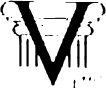 Nadalje domnevni kršitelj navaja, da je bil dne XX.YY.2020 ob 19.00 uri na sprehodu, od Titovega trga pa je bil oddaljen nekaj sto metrov, po njem se ni niti gibal, še manj pa tam zadrževal. Sprehod je opravljal skladno z določili Od loka, ki ga ni v ničimer kršil. Zato očitanega prekrška ni storil.Dokaz:zaslišanje domnevnega a kršitelja XXX YYY.Nadalje domnevni kršitelj v času očitanega prekrška rit bil v skupini protestnikov, kot se mu očita, ampak je nekaj sto metrov od Titovega trga opravljal individualno rekreacijsko dejavnost. Odlok dovoljuje v zadnji alineji prvega odstavka 3. člena dostop do javnih parkov in drugih sprehajalnih površin, v drugem odstavku 3. člena pa izvajanje športno rekreacijske dejavnosti individualnega značaja, ob upoštevanju ohranjanja varnostne razdalje do drugih oseb. Zato opisano ravnanje ne predstavlja kršitve Odloka. Opravljanje individualne rekreacijske dejavnosti je dovoljeno. Odlok dovoljuje po javni površini dostop do javnih parkov in drugih sprehajalnih površin, in domnevni kršitelj je izvajal zgolj takšno aktivnost. Njegova aktivnost je torej skladna z zadnjo alinejo prvega odstavka 3. člena Odloka, ter drugim odstavkom 3. člena Odloka.Dne XX.YY.2020 ob 19.09 uri se je torej domnevni kršitelj nahajal nekaj sto metrov stran od Titovega trga v Velenju, izvajal je individualno rekreacijsko dejavnost, pri tem je vzdrževal predpisano varnostno razdaljo do vseh ostalih oseb, bil je v gibanju, in v ničemer ni kršil Odloka.Dokaz:zaslišanje priče AAA BBB Velenje,zaslišanje domnevnega kršitelja XXX YYY.Nadalje domnevni kršitelj podrejeno, če bi naslovni organ ugotovil, da se je domnevni kršitelj dne XX.YY.2020 ob 19.09 uri dejansko nahajal v skupini protestnikov na Titovem trgu v Velenju (kar domnevni kršitelj zanika), in da pri tem ni izvajal z Odlokom predpisanih zaščitnih ukrepov (vzdrževanja varnostne razdalje) in posledično kršil navedeni Odlok, uveljavlja, da je Odlok v delu, ki absolutno prepoveduje gibanje in zbiranje ljudi na javnih krajih, površinah in mestih, v nasprotju z Ustavo RS. Naslovni organ je upravni organ, in mora pri svojem delu po uradni dolžnosti paziti, da odloča na podlagi Ustave in zakonov, in da ne uporablja predpisov, ki niso skladni z Ustavo.Domnevni kršiteljp r e d 1 a g a ,da zato upravni organ že sam odloči, da kršitelj ni storil očitanega prekrška, in postopek ustavi; podrejeno pa, da naslovni upravni organ ta postopek prekine in sproži pobudo za oceno ustavnosti. Razlogi so sledeči:V nadaljevanju, ker domnevni kršitelj predlaga naslovnemu organu, da sproži pobudo za oceno ustavnosti predpisov, je domnevni kršitelj naveden kot »pobudnik«.Pobudnik uveljavlja, da je izpodbijani Odlok v nasprotju z Ustavo RS, in uvedeni upravni postopek temelji na neustavnem Odloku, tudi morebitna izrečena kazen predstavlja kršitev temeljnih ustavnih pravic in svoboščin pobudnika.Domnevni kršitelj (v nadaljevanju: Pobudnik) predlaga, da naslovni organ upravni postopek prekine in na Ustavnem sodišču sproži pobudo za oceno ustavnosti Odloka:Pobudnik uveljavlja, da je izpodbijani Odlok v nasprotju z Ustavo RS, in uvedeni upravni postopek temelji na neustavnem Odloku, tudi morebitna izrečena kazen predstavlja kršitev temeljnih ustavnih pravic in svoboščin pobudnika.Kršene so sledeče ustavne pravice iz Ustave RS:2. člen (Pravna država)14. člen (Enakost pred zakonom)32. člen (Svoboda gibanja)39. člen (Svoboda izražanja)42. člen (Pravica do zbiranja in združevanja)Izpodbijani Odlok pravico do mirnega zbiranja in združevanja omejuje na diskriminatoren način. Omejitev navedene pravice iz 42. člena Ustave RS je absolutna — torej je prepovedano kakršnokoli mimo zbiranje in združevanje. Pobudnik meni, da je takšno določilo Odloka neustavno, in v nasprotju s 42. čl. Ustave — saj se lahko ta pravica omeji le v obsegu, ki ga tako stanje zahteva, in tako, da sprejeti ukrepi ne povzročajo neenakopravnosti. Izpodbijani Odlok navedena ustavna določila krši iz sledečih razlogov:kot navedeno, je pravica do mirnega zbiranja in združevanja omejena z izpodbijanim Odlokom absolutno, čeprav za to ni nobene potrebe in takšen ukrep ni sorazmeren. Isti namen bi lahko Vlada dosegla na tak način, da bi dovolila mirno zbiranje in združevanje pod pogojem, da ljudje upoštevajo predpisane varnostne ukrepe; edini predpisani varnostni ukrep na prostem je ohranjanje socialne distance oz. fizične varnostne razdalje. Torej je mirno zbiranje in združevanje lahko dovoljeno pod pogojem, da se pri tem ohranja predpisana varnostna razdalja, saj z upoštevanjem predpisanih varnostnih pravil ljudje nikogar ne ogrožajo. Absolutna prepoved torej rit sorazmeren ukrep, saj se da isti cilj doseči z blažjimi ukrepi, tako da se pravica do zbiranja vseeno dopusti, vendar ob spoštovanje predpisanih varnostnih ukrepov. Pobudnik se sklicuje na odločitev nemškega ustavnega sodišča, ki je velikokrat vzor slovenskemu, ki je odločilo, da so protesti dovoljeni, ob upoštevanju predpisanih varnostnih omejitev;Pobudnik uveljavlja, da je njegovo druženje z drugimi bilo izvedeno skladno z vsemi predpisanimi varnostnimi pravili, okoli pobudnika se ni nahajala nobena druga oseba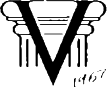 (razen tistih, s katerimi pobudnik živi v istem gospodinjstvu in ne zapadejo pod prepoved zbiranja) najmanj na razdalji 2 m, kar pomeni, da so bili vsi predpisani varnostni ukrepi spoštovani. Zato ]e bila pobudniku kršena pravica do svobode zbiranja.Nadalje je izpodbijani Odlok v nasprotju z načelom ena kosti pred zakonom in pravne države, iz sledečih razlogov:omejevanje temeljnih ustavnih pravic in svoboščin se lahko izvede samo v nujnih, upravičenih primerih, tako, da se omejitev izvede v najožjem možnem obsegu, da je sorazmerna, in da je tudi poštena, in da so vsi prebivalci Slovenije, oz. vse skupine, obravnavani enakopravno. Skladno z odločbo Ustavnega sodišča U-I 83/20-16 morajo ukrepi temeljiti na stroki, Vlada pa mora o tem obvestiti javnost. Izpodbijani Odlok in prepoved zbiranja in združevanja postavlja v neenakopraven položaj pobudnika v primerjavi z vsemi drugimi skupinami, ki pa jim je zbiranje in združevanje dovoljeno. Tako je Vlada v izpodbijanem Odloku dovolila zbiranje v cerkvah in ostalih verskih objektih, čeprav gre celo za zaprte objekte (inkriminirano druženje pa potekajo na odprtih površinah), v katerih je nevarnost okužbe večja kot na prostem in zahteva še dodatne varnostne ukrepe (nošnja zaščitnih mask). Tako se brez utemeljenega in strokovnega razloga omejuje ustavne pravice eni skupini državljanov (tistih, ki se želijo varno družiti), drugi skupini državljanov pa se dovoli zbiranje celo v zaprtih prostorih (vernikom v verskih objektih). Takšna diskriminacija je brez podlage v stroki, in Vlada zlorablja situacijo s korona virusom zato, da omejuje pravico do običajnega druženja in s tem terorizira ljudi, hkrati pa dovoljuje zbiranje vernikov; med tem, ali se nekdo druži pred blokom na vami razdalji, ali pa sedi v cerkvi, ni nobene razlike. Zato tudi omejitev pravice zbiranja zgolj za eno, določeno skupino ljudi oz. aktivnosti, ni skladna z Ustavo RS;izpodbijani Odlok in omejitev pravice do mirnega zbiranja je tudi v nasprotju z načelom pravne države. Sprejeti omejevalni ukrepi morajo biti logični in razumni. Češko Ustavno sodišče je npr. omejevalne ukrepe razveljavilo iz razloga, ker so bili arbitrarni, nelogični, zmedeni. Tudi izpodbijani ukrepi iz Odloka, ki jih je sprejela Vlada, so popolnoma nelogični, neživljenjski, nerazumni, arbitrarni, nedomišljeni in so očitno le krinka za to, da Vlada prepreči proteste. To izhaja iz sledečih razlogov:c) kot že opisano zgoraj, je Vlada absolutno prepovedala vsa zbiranja na odprtem prostoru (in ne dovoli niti tistih, kjer bi ljudje upoštevali varnostna pravila), dovoli pa zbiranje v zaprtih verskih objektih;dovoljeno je delo v proizvodnih halah, kjer je v zaprtem prostoru hkrati prisotnih več sto, ponekod več kot tisoč ljudi hkrati, ki zaradi narave proizvodnega procesa sploh ne morejo vzdrževati predpisane varnostne razdalje, hkrati pa so prepovedana druženja na prostem, kjer se lahko spoštujejo vsi varnostni ukrepi;dovoljeno je, da se v osebnem avtomobila v službo vozi skupaj pet potnikov, in ti ljudje zaradi omejenosti prostora v avtomobilu pač ne morejo vzdrževati nikakršne varnostne razdalje. Ti isti ljudje pa ne smejo skupaj sedeti za mizo v restavraciji na odprtem prostoru, niti ne smejo protestirati pred parlamentom celo ob upoštevanju varnostne razdalje. Takšna prepoved je v prima facie nasprotju s stroko, saj neobstaja nobena strokovna utemeljitev, zakaj bi lahko pet ljudi eno uro sedelo skupaj v avtomobila, ne bi pa smelo protestirati pred parlamentom. Popolnoma isto velja za družine. Družinski člani se lahko družijo doma, ne smejo pa protestirati pred parlamentom.Na dlani je, da prepoved mirnega zbiranja povsem politična odločitev in je namenjena prepovedi zbiranja pred parlamentom; ni uvedena iz varnostnih epidemioloških razlogov, ampak izključno zato, da se pred parlamentom prepreči mimo zbiranje in izražanje mnenj. To popolnoma jasno izhaja iz dogajanja pred Državnim zborom, ko so protestniki izražali svoje mnenje z lepljenjem papirnatih izrezov podplatov na tla. To so počeli na miren in varen način, ob upoštevanju vseh predpisanih varnostnih ukrepov. Policija je popisala in prijavila zdravstvenemu inšpektoratu samo tiste, ki so lepili podplate na tla — torej je šlo za čisto kaznovanje izražanja mnenja.Izpodbijani Odlok in dejansko vse omejitve ustavnih pravic in svoboščin so v grobem nasprotju z Ustavo RS. Vlada RS očitno krši Ustavo RS, saj v resnici ne obstajajo vsebinski in strokovni razlogi za uvedbo omejitev, ki jih vzpostavlja izpodbijani Odlok, še posebej pa ne za omejitev gibanja, svobodo zbiranja in svobodo izražanja; vsi podobni odloki, tudi izpodbijani, so od 24.4.2020 dalje tudi izdani brez kakršnekoli podlage v Ustavi RS in veljavnih predpisih. Navedeno izhaja iz sledečega:USRS je s sklepom U-1-83/20-10 z dne 16.4.2020 zadržalo izvajanje Odloka o začasni splošni prepovedi gibanja in zbiranja ljudi na javnih mestih in površinah v Republiki Sloveniji ter prepovedi gibanja izven občin; navedeni odlok je sprejela Vlada 29. 3. 2020, veljati pa je začel 30. 3. 2020 . Ta odlok je v 7. členu določal, da prepoved iz tega odloka velja do prenehanja razlogov zanjo. Pritožnik se v izogib ponavljanju sklicuje na tč. 26. in 27. navedenega Sklepa USRS.Z navedenim sklepom z dne 16.4.2020 je USRS v tč. 26 odločilo in raztolmačilo, da je omejevanje ustavnih svoboščin z odlokom, izdanim na podlagi 39. čl. ZNB, z Ustavo skladno le pod pogojem, da Vlada RS sorazmernost ukrepov periodično preverja; in da jih lahko podaljšala samo, če bo glede na vsakokratne razmere m mnenje stroke glede širjenja bolezni ugotovila, da so še potrebni za doseganje zasledovanih ciljev.USRS je Vladi naložilo:da mora Vlada brez odlašanja po vročitvi tega sklepa,nato pa vsaj vsakih sedem dnina temelju mnenja stroke preverjati, ali so uvedeni ukrepi še potrebni za doseganje ciljev, in jih ob upoštevanju strokovnih razlogov podaljšati, spremeniti ali odpraviti. O tem mora Vlada obvestiti javnost.Navedeni sklep USRS U-1-83/20-10 je bil izdan 16.4.2020. Zagotovo ga je Vlada prejela 17.4.2020; po odločbi USRS bi morala nemudoma, brez odlašanja, po vročitvi sklepa preveriti, ali so uvedeni ukrepi še potrebni. Torej bi prvo preverjanje Vlade moralo biti izvedeno in dostopno javnosti 17.4.2020. To preverjanje Vlada RS ni opravila, odločbo USRS je ignorirala.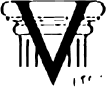 Drugo preverjanje Vlade bi se moralo zgoditi 24.4.2020; na ta dan je Vlada novi odlok»poda1jša1a«, s sledečo »obrazložitvijo«: »Vlada Republike Slovenije se je na današnji dopisni seji seznanila s strokovno oceno posvetovalne skupine pri Ministrstvu za zdravje o strokovni utemeljenosti prepovedi iz Odloka o začasni splošni prepovedi gibanja in zbiranja ljudi na javnih krajih v Republiki Sloveniji ter prepovedi gibanja izven občin in odločila, da se ti ukrepi oziroma prepovedi še naprej uporabljajo. O tem bo vlada obvestila Državni zbor in javnost.« Pritožnik meni, da z navedeno odločitvijo na seji Vlad a RS rit upoštevala pogojem, ki jih določa Ustava RS (in jih je raztolmačilo USRS v sklepu U-I-83/20-10 z dne 16.4.2020), da bi lahko pogoji sploh bili uvedeni oz. podaljšani. Milo rečeno, takšna lahkotna neobrazložitev je do vseh prebivalcev Slovenije ponižujoča, saj smo dejansko v izrednem stanju, gospodarstvo propada, ljudje umirajo od srčnih bolezni, ker si ne upajo na urgenco, družinsko nasilje je v 1000% porastu,... pa še po vedno ne vemo, zakaj.Tretje strokovno preverjanje bi morala Vlada izvesti, ko je sprejela Odlok o začasni splošni prepovedi gibanja in zbiranja ljudi na javnih krajih, površinah in mestih v Republiki Sloveniji (Uradni 1. RS št. 60/20), ki je pričel veljati dne 30.04.2020. Navedeni Odlok je Vlada sprejela na 14. redni seji dne 29.4.2020, s sledečim sklepom:»Na današnji seji je vlada na podlagi Predlogov zdravstvenih strokovnjakov Ministrstva za zdravje 
sprejela načrt ponovnega vzpostavljanja prostega gibanja ter zagona številnih dejavnosti v naslednjih dneh, tednih in mesecih.«Tudi vsa nadaljnja »strokovna« preverjanja, tudi za izdajo izpodbijanega Odloka, je Vlada izvedla na podlagi predlogov zdravstvenih strokovnjakov Ministrstva za zdravje (ne pa NIJZ).Prav tako ni strokovnega preverjanja za druge ukrepe, npr. za obvezno razkuževanje večstanovanjskih stavb, za kar vsa resna stroka trdi, da je strokovno neutemeljen ukrep, ki v ničemer ne prispeva k omejitvi širitve virusa in je le populističen ukrepHkrati pa Vlada ni izvedla nikakršnega strokovnega preverjanja ob preklicu epidemije dne 14.5.2020, kar spet dokazuje, da Vlada sprejema politične (ne pa strokovne) odločitve in da uporablja 1e tisto »stroko« in takrat, ko ji to odgovarja. O tem več v nadaljevanju, pri poglavju o zmedenosti, nestrokovnosti in nesistematičnosti uvedenih ukrepov.Opisani ukrepi in odločitve so torej v nasprotju s samimi seboj, nekonsistentni, diskriminatorni in brez podlage v stroki.Vsa zgoraj opisana podaljšanja omejevalnih ukrepov Vlade predstavljajo kršitev Ustave in zakonov, saj omejitve ustavnih pravic in svoboščine ne temeljijo niti na Ustavi niti na zakonu in so v nasprotju z 39. čl. ZNB, iz sledečih razlogov:Podaljšanje protiustavnih ukrepov temelji na »strokovni oceni« posvetovalne skupine pri Ministrstvu za zdravje, ne pa na pravi strokovni oceni neodvisnih strokovnjakov NIJZ; navedena posvetovalna skupina je ustanovljena brez zakonske podlage, ZNB take skupine ne predvideva, hkrati pa je edina pravna podlaga za uvedbo omejevalnih ukrepov z odlokom zgolj 39. člen ZNB - na katerem napadeni Odlok tudi temelji; Vlada bi torej morala pridobiti strokovno mnenje strokovnega organa, ki ga določa ZNB — to je NIJZ (ki pa bi moral biti sestavljen iz neodvisnih in objektivnih strokovnjakov, ne pa iz politično imenovanih). Iz navedenega izhaja, daVlada rit pridobila strokovne ocene pristojnega strokovnega organa po določilih ZNB. Nasprotno, protipravno je sama ustanovila neko izključno sebi podrejeno posvetovalno skupino, katere mnenje ni neodvisno in strokovno v smislu določil ZNP in se ne more in ne sme upoštevati (kar bo obrazloženo v nadaljevanju). O tem govori že samo ime: NIJZ je strokovni organ, skupina pri Ministrstvu za zdravje pa je posvetovalna. Odloča USRS U-I-83/20-10 Vladi nalaga, da lahko omejevalne ukrepe uvede in podaljša le na podlagi mnenja stroke. Mnenje stroke lahko pridobi le na podlagi zakona, lex specialis, to je ZNB, ta pa določa kot strokovni organ NIJZ. Nezakonita in neustavna posvetovalna skupina MZ sploh ni strokovna skupina (in je namenjena le svetovanju ministru, kar jasno izhaja že iz njenega imena in funkcije) in rit pristojna dajati strokovnih mnenj. Ta lahko daje le strokovni organ, ki ga določa ZNB: NIJZ. Vse ostalo je v nasprotju z ZNB, ki je edina pravna podlaga, ko se lahko omeji ustavne pravice in svoboščine v primeru epidemije. Pri poseganju v ustavne pravice je vsaka razlaga Ustave in predpisov lahko le ozka in omejevalna — torej nobenih analogij, čudnih pravil razlage, kreativnosti v korist omejitvam pravic,...Tudi če bi se lahko mnenje protizakonite in strokovno nekompetentne posvetovalne skupine Ministrstva za zdravje upoštevalo, pa tega posvetovalnega mnenja Vlada ni objavila in z njim ni seznanila javnosti. USRS je Vladi v 4. točki navedenega Sklepa naložilo, da mora o tem obvestiti javnost. Obveščanje javnosti pomeni, da mora biti sklep strokovnega organa (ne glede na to, ali je NIJZ, ali nezakonita posvetovalna skupina) javno objavljen (torej dostopen javnosti) in tudi obrazložen (kar bo podrobneje razčlenjeno v nadaljevanju), da se ga lahko preveri. Če strokovno mnenje ni objavljeno, je nemogoče preveriti, ali razlogi za uvedbo oz. podaljševanje omejevalnih ukrepov sploh še obstajajo ali ne - saj so skriti. S tem, ko se Vlada le abstraktno sklicuje na neko mnenje stroke, dejansko pa skriva svoje »strokovne« (v resnici le posvetovalne) razloge, je še vedno v kršitvi Ustave in navodil USRS — saj mnenje stroke ni znano javnosti, razlogov ni mogoče preveriti, nadzorovati, izpodbijati. Skratka, skrivalnice, kar pomeni grobo kršitev načel pravne države, zakonitosti, itd... Razlog za skrivanje le lahko le en: ukrep omejitve gibanja in zbiranja na javnih površinah strokovno ni utemeljen, prava, neodvisna stroka tega rit potrdila ker se pod tako nestrokovno in diskriminatorno mnenje neodvisni strokovnjaki očitno niso pripravljeni podpisati.Torej je Vlada od izdaje sklepa USRS U-I-83/20-10 dne 16.4.2020 uspela v času pisanja te vloge že kar 5x kršiti Ustavo RS in ignorirati in kršiti odločbo USRS: ukrepov ni preverila nemudoma po vročitvi sklepa, niti 7 dni kasneje; niti 29.4.2020 ob izdali novega Odloka, niti pri nobenem kasnejšem odloku (in paradoksalno, niti pri preklicu epidemije); mnenja pristojne in neodvisne stroke skladno z določili ZNB sploh ni pridobila, posvetovalno mnenje pa skriva, ker je verjetno neznanstveno. Nikoli do sedaj torej o strokovnih razlogih za omejevalne ukrepe ni obvestila javnosti in jih skriva. To pomeni, da strokovni razlogi ne obstajajo, Vlada razloge skriva in ne upošteva odločb USRS, hkrati pa z omejevalnimi ukrepi ob grobi kršitvi Ustave paralizira državo in po nepotrebnem z nesorazmernimi ukrepi povzroča nepopravljivo škodo, situacijo pa izkorišča za to, da pod krinko ukrepov prepoveduje vse vrste zbiranja, ki ji niso po volji (npr. protestov), čeprav bi zbiranje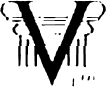 lahko potekajo skladno z varnostnimi pravili. Zato je nujno, da USRS celoten Odlok nemudoma odpravi, ker je prima facie protiustaven. Nemško Ustavno sodišče je že odločilo, da je splošna oz. absolutna omejitev zbiranja protiustavna. Ima tudi slovensko dovolj poguma? Ob tem pobudniki iti pooblaščenec izražajo globoko spoštovanje že izkazanem u pogumu ustavna h sodnic dr. Katje Šugman Stubbs in dr. Špelce Mežnar, ter sodnika d r. Roka Čeferina v ločenem mnenju U-1-53/20-16 z dne 24.4.2020, ter so v celoti sklicujejo na navedeno mnenje, ki ga je šteti za sestavni del te pobude. Po mnenju pobudnika analogno enako velja tudi za kršitev svobode zbiranja.Na področju uvajanja omejevalnih ukrepov, ki posegajo v ustavne pravice in svoboščine, je sedanja pravna ureditev zakonov in podzakonskih predpisov popolnoma proti ustavna, skrajno neprimerna in omogoča popolno samovoljo oblasti, arbitrarnost, izključitev stroke iz odločanja, in popolno netransparentnost in nepreverljivost odločitev, ki usodno vplivajo na ustavne pravice prebivalcev RS. Na kratko so razlogi sledeči (na obširen način pa so nato pojasnjeni v nadaljevanju):Niti ena sama odločitev Vlade RS o omejevalnih ukrepih ne temelji na stroki (kot obrazloženo zgoraj), kljub temu, da je USRS s sklepom U-1-83/20-10 z dne 16.4.2020 že odločilo in opozorilo Vlado, da morajo ukrepi temeljiti na stroki in da mora biti o strokovnih razlogih javnost obveščena!Ce kje obstaja kakšna strokovna podlaga, je le-ta očitno tajna, in nihče ne ve, kakšna je; ne da se je preveriti, izpodbijati, ... kar boleče očitno krši načela pravne države. Ali torej strokovne podlage za napadene ukrepe ni, ali pa je tajna, kar nas vrača v čase SFRJ, ko je obstajala vzporedna zakonodaja skozi tajni Uradni list. Vlada naj torej končno že objavi obrazloženo strokovno podlago edinega po ZNB pristojnega strokovnega organa - NIJZ! Ali pa vsaj mnenje sicer nezakonite posvetovalne skupine MZ. Če strokovne podlage ne objavi, ni podlage za sprejem izpodbijanih omejevalnih ukrepov, (še posebej ne popolno in absolutno prepoved zbiranja), še posebej, ker ukrepi trajajo že več kot 2 meseca!Če strokovna podlaga obstaja, kdo jo je sprejel? Kdo je pristojni strokovni organ po veljavnih predpisih? Kateri so veljavni predpisi?Uvajanje omejevalnih ukrepov v primeru epidemije ureja izključno ZNB. Edini pristojni organ po ZNB je NIJZ; v času sprejetja ukrepov vodja NIJZ prof. dr. Ivan Eržen je javno izjavil, da npr. ukrep za omejitev gibanja ni utemeljen ukrep, in je zaradi tega tudi bil zamenjan. Kdo sploh je stroka v NIJZ? Na kakšen način odloča? Kje je strokovno mnenje NIJZ? Ob tako usodnih zadevah, kot je omejevanje ustavnih pravic vseh prebivalcev Slovenije, ni prostora za kreativne, široke razlage zakonov. Če ZNB kot edini strokovni organ navaja NIJZ, Vlada nima pravne podlage za ustanavljanje drugih »strokovnih«teles, ampak mora pribaviti mnenje NIJZ.Ker po ZNB edina pristojna stroka (NIJZ) očitno ni bila mnenja, da omejitev gibanja med občinami predstavlja utemeljen protiepidemiološki ukrep, si je Ministrstvo za zdravje brez vsake pravne podlage omislilo nekakšno posvetovalno skupino, ki jo vodi ga. Bojana Beovič — ki je de facto postala oseba, odgovorna za stroko (v resnici pa le dajekrinko za sicer nestrokovne politične ukrepe Vlade HS). Ta posvetovalna skupina še naprej sprejema diskriminatorne ukrepe, ki npr. nekaterim dovoljujejo svobodo zbiranja, drugim pa prepovedujejo. Več kot očitno ne gre za neodvisen strokovni organ, ampak za politično podrejen Vladi, ki sprejema odločitve, kakršne ji dik tira Vlada: če: Vlada želi prepoved javnega zbiranja, ga posvetovalna skupina odobri, hkrati pa dovoli zbiranje v cerkvah. Da je Vlada tista, ki politično diktira ukrepe, pa dokazuje tudi preklic epidemije dne 14.5.2020, ko je celo ga. Beovič javno izjavila, da ne gre za strokovno odločitev, ampak je Vlada preklic sprejela tik pred 12h oz. 24h), dobesedno. Torej je de facto dokazano, da je strokovna skupina pri sprejemanju najrigoroznejših omejitev ustavnih pravic in najpomembnejših odločitvah (preklic epidemije) itak le za krinko, za vzbujanje lažnega vtisa strokovnosti, v resnici pa so odločitve politične. Stroka lahko sprejema le odločitve o maskah in rokavicah, vse pomembnejše odločitve (ko gre za omejevanje ustavnih pravic in svoboščin) pa je sprejela Vlada sama, brez stroke. In ponovno: svetovalna skupina pri Ministrstvu za zdravje deluje brez pravne podlage, ZNB (in noben drug predpis) takega organa ne predvideva! Odločitve posvetovalne skupine torej ne morejo biti »strokovna podlaga« za izpodbijane ukrepe, ki jih je sprejela Vlada RS, zato so vsi sprejeti ukrepi brez zakonske podlage!Torej: ali je že sedaj jasno, da izpodbijani Odlok in omejevalni ukrepi niso skladni z Ustavo (in je po mnenju pobudnika takšno stališče ob pravilni razlagi ZNB pravilno, saj ZNB kot edini strokovni organ določa NIJZ, in ZNB je lex specialis), ali pa je 39. člen ZNB protiustaven, saj ne določa, da se lahko ukrepi uvedejo le na podlagi ugotovitev in mnenja pristojnega, z zakonom določenega strokovnega organa; v primeru takšne razlage daje ta člen Vladi RS možnost, da ukrepe uvede brez objektivne, neodvisne, preverljive, javne strokovne podlage, kar se je tudi zgodilo (in daje protiustavno možnost, da si Vlada RS sama ustvari »strokovni organ«, ki pa v resnici rit strokoven, niti samostojen in objektiven). To izhaja že iz preambule izpodbijanega Odloka, ki se glasi:»Na podlagi 2. in 3. točke prvega odstavka 39. člena Zakona o nalezljivih boleznih...« Nikjer v Odloku se kot podlaga ne omenja strokovno mnenje! (kar hkrati dokazuje, da Odlok rit bil sprejet na podlagi mnenja stroke, kar jasno izhaja iz besedila samega Odloka!) Torej bi moral navedeni 39. člen ZNB imeti še dodano besedilo v prvem odstavku: » ....lahko Vlada Republike Slovenije na podlagi pisnega obrazloženega javnega strokovnega mnenja NIJZ odredi tudi naslednje ukrepe:...«Edina pravna podlaga za uvedbo omejevalnih ukrepov v primeru epidemije je ZNB. Edini pristojen po ZNB za podajanje mnenja o potrebnih ukrepih je torej NIJZ; to pomeni, da v primeru grožnje epidemije NIJZ naenkrat postane najpomembnejši organ RS, tisti, od katerega odločitev bo odvisna usoda slovenskega naroda; dobesedno; če se bodo odločili narobe, lahko umre desettisoče ljudi (če res pride morilski virus, ne pa le prehlad v obliki Covid-19), lahko pa (če virus v resnici sploh rit nevaren, kot je to v primeru Covid-J 9) brez razloga uniči gospodarstvo, povzroči epidemijo samomorov, posredno povzroči smrt tisočev drugih bolnikov, ki ne morejo do oskrbe (rak, infarkt,...). Pa tudi, če bi bil poleg ali namesto NIJZ pristojen kak drug strokovni organ, spodaj navedeno velja za vsak strokovni organ. Glede na usodno pomembnost po strokovnosti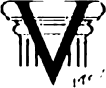 in neodvisnosti NIJZ oz. kateregakoli strokovnega organa je torej potrebno, da jc ta organ:Strokovno kompetenten in od vsake oblasti neodvisen, da se torej strokovnjaki imenujejo vanj na podlagi kompetenc, ne pa na podlagi  ugajanja trenutni politiki ali histeričnim medijemDa je sestava strokovno pravilna in celostna: da so pri razglasitvi epidemije poleg epidemiologov in virologov vključene tudi druge stroke (npr. onkologija, internisti, sociologi, psihologi itd...), da se lahko ukrepi sprejmejo celostno: da ne bo zaradi neutemeljenega strahu in panike pred epidemijo prišlo do ogroženosti drugih bolnikov, skupin, ogromne gospodarske škode, družinskega nasilja...Da je delovanje učinkovito, pa hkrati da deluje sistem zavor in ravnovesij: da seveda velja načelo previdnosti in da se raje na začetku sprejmejo močnejši ukrepi; hkrati pa se morajo nemudoma začeti vsi znanstveni strokovni postopki za preverjanje in ugotavljanje pravilnega dejanskega stanja in razmer, ter da so ukrepi časovno omejeni in se v najkrajšem času ukinejo, takoj ko se ugotovi, da niso več potrebni; da je zagotovljeno časovno omejeno trajanje ukrepov iv se zahteva, da so vsi ukrepi znanstveno utemeljeni, javni, pisno strokovno obrazloženi in preverljivi, in so lahko predmet javne debate. Namreč: prvotno so ukrepi večine držav temeljili na neznanstvenih študijah in manipuliranih matematičnih modelih, ki so se v praksi izkazali za skrajno napačne. Vse odločitve je treba torej nemudoma preverjati in prilagajati, ne pa trmasto vztrajati na prvotnih izhodiščih, ki so se izkazala za napačna (obrazloženo v nadaljevanju).Da je zagotovljeno delovanje stroke in izključen vpliv politike. NIJZ (oz. pristojnistrokovni organ) namreč de-facto postane neke vrste diktator, ki diktira potrebne ukrepe, in vsi laiki lahko samo molimo, da so pravilni. To pa zahteva:Poleg strokovnosti in utemeljenosti v znanosti je nujno, da so vsi ukrepi tudi javno, pisno, podrobno in po znanstvenih standardih obrazloženi (tako kot mora biti obrazložena vsaka sodna, upravna, druga odločba): da lahko strokovna in laična javnost preverja resničnost ugotovitev in utemeljenost ukrepov; pametno bi bilo določiti še nek »pritožbeni« strokovni organ, ki bi obravnaval predloge, ki bi prispevali k izboljšanju razumevanja situacije. Npr., za Covid-19 obstajajo mnenja najeminentnejših tujih strokovnjakov, da virus sploh ni tako nevaren in da so ukrepi neutemeljeni; da je dejansko okuženih veliko več, in da je faktor smrtnosti 10x — 50x nižji od na začetku epidemije navajanega; dejansko isto je pokazala slovenska raziskava: glede na uradne podatke o potrjenih okužbah in smrtnih primerih iz drugih držav se je ocenjevalo in ugibalo, da se smrtnost giblje med dvema in štirimi odstotki. Podobne ocene so bile v Sloveniji. Z raziskavo pa se je izkazalo, da bi bila lahko smrtnost bistveno nižja. Če držijo podatki o okoli 66 tisoč okuženih, se smrtnost dejansko giblje okoli 0,2 odstotka. Pri tem je potrebno tudi upoštevati, da je daleč pretežni delež umrlih iz domov za starejše, okoli 80%! Torej: raziskave znanstvenikov kažejo, da je smrtnost na ravni hujše gripe, da so ogroženi edino starejši s pridruženimi boleznimi, vendar si v Sloveniji zaradi pritiskom politike nihče od znanstvenikov na položajih tega ne upa javno izpostaviti. Po taki logiki lahko vsako leto zapremo državo za nekaj mesecev, ko bo obdobje gripe, saj nikoli nismo čisto prepričani, koliko ljudi bo gripa pokončala. Zakaj so pri sprejetih ukrepihtakšne razlike med gripo in podobnimi obolenji, ter Covi d-19, ko pa niti ena raziskava v svetu dni dokazala, da bi bila smrtnost pri Covid-19 bistveno višja kot rit? Rezultati vseh raziskav so ravno nasprotni! Vendar se sedaj, ko rexultati slovenske raziskave niso potrdili nobene nadpovprečne smrtnosti (kar so itak že od samega xačetka trdili najeminentenjši ncodvisni in nepodkupljeni svetovni znanstveniki, ki so tud i trdili da bo Covid-19 izzvenel v začetku maja. kot vsaka gripa, kar se je tudi v resnici z,godilo) ohranja logika: rezultati so potrdili, da je Covid-19 približno enak gripi, vendar pa nismo v to še čisto prepričani, zato še kar čakajmo. Vmes pa gospodarstvo propada, ustavne pravice pa so grobo kršene. Če je zdravje ljudi, še posebej 80 letnikov s tremi pridruženimi boleznimi naenkrat postalo taka prioriteta, da je potrebno ustaviti celotno gospodarstvo, suspendirati najpomembnejše ustavne pravice, in plačati 6 milijard samo za prve ukrepe, potem pobudnik pričakuje, da se bo isto zagotovilo tudi, ko se bo obravnavalo druge, bistveno hujše grožnje zdravju: onesnažen zrak, onesnažena zemlja, rakotvorni pesticidi, zastrupljena voda, težke kovine, SG sevanjer Mikroplastika praktično v vsakem živem organizmu — kajti za te kategorije obstaja bistveno več dokazov, da so neprimerno bolj škodljive in nevarne kot pa Covid-19; sicer npr. onesnažen zrak svojega učinka ne pokaže v enem mesecu, so pa v 5 letih njegove posledice 100x hujše kot Cvid-19. Za 5G je več kot 22.000 znanstvenikov opozorilo na potrebo po testiranju in previdnosti in na ugotovitve, da je sevanje zelo škodljivo, pa se vseeno uvaja brez preverjanja posledic; za Covid-19 najuglednejši znanstveniki trdijo, da ni nevarnejši od hujše gripe, pa se zaradi njega ustavlja država in svet. Kje so tu enotni in logični enaki standardi upoštevanja znanstvenikov?? Zato se pobudnik veseli novih standardov varovanja zdravja, saj bodo ista merila morala veljati za vse: če pri Covid-19 ob vsaj 10 znanstvenih raziskavah (ki pravijo, da ni nevamejši od gripe) še vedno ne upoštevamo njihovih rezultatov in v dvomu (za katerega sploh ni več jasno, na čem temelji? Na matematičnih modelih Billa Gatesa, ki so jih vsi zavrgli, razen g. Kreka?) raje vzdržujemo varovalne ukrepe, bo v še bistveno manjšem dvomu (ko obstajajo neštete znanstvene študije o škodljivosti težkih kovin itd...), oz, ko dvoma sploh ni in je znanstveno dokazano, da npr. težke kovine v zraku in zemlji povzročajo hude bolezni, potrebno uporabiti enaka merila in npr. takoj zapreti Cinkarno Celje, plačati odškodnino celjskim otrokom, ki so bili v vrtcih sramotno dolgo izpostavljeni težkim kovinam v zemlji, itd... Pa ni nihče zapiral nič. In če smo odkriti: z vsem spoštovanjem: če smo se sedaj odločili, da je potrebno zaradi reševanja starejših kroničnih bolnikov izvesti tako rigorozne ukrepe, bo treba enako rigorozne izvesti tudi, ko bo šlo za varstvo otrok in mladinc pred tcžkimi kovinami, pred pesticidi, pred onesnaženim zrakom itd... Vlada in oblastna zdravstvena gamitura so nam torej z ukrepi zaradi Covid-19 analogno postavili nove, zelo visoke standarde varovanja okolja, ko gre za vprašanje zdravja ljudi.Nadalje uspešno ravnanje Švedske, ki sploh nima rigoroznih ukrepov, pa o temnihče ne razglablja. Slovenska stroka je verjetno dolžna spremljati tuja dognanja in razvoj dogodkov, ali pač ne? Vzeti tuje primere dobre prakse na znanje in se o njih s strokovnimi argumenti izreči? Jih v primeru dobrih rezultatov čimprej u vesti tudi sama? Ali pa si lahko politika nastavi svoje strokovnjake, ki že na prvi pogled ne vzbujajo zaupanja (z vsem spoštovanjem, npr. novi predstojnik NIJZ g. dr. Krek že s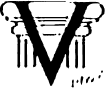 svojim telesnim izgledom ni zgled zdravega načina življenja. Prekomerna telesna teža jo dokazano eden od največjih faktojev tveganja za razvoj vseh bolezni in kako naj pobudnik vaupa človeku, ki verjetno sam ne spošfuje najosnovncjših smernic zdravega življenja); ki vzbujajo vtis, da samo kimajo politiki, v javnosti pa k rožijo šiudije najuglcdncjših virologov in univerz, ki trdijo, da politika nima prav. Za protikoronske ukrepe bi naj zapravili več kot 6 milijard, škoda se bo štela v desetinah m ilijard, pa lahko svetovno stroko kar ignorira? I°obudnik ne trdi, da je treba tcjo stroko kar avtomatsko upoštevati; zagotovo pa jo je treba vzeti na znanje, znanstveno preveriti in argumentirano zavmiti, če slovenska stroka meni, da so iigotovitve uglednih strokovnjakov napačne. Verjetno so znanstvena pravila stroke dovolj natančna, da se ve, po kakšnih standardih se mora izvesti epidemiološka in virološka študija, da se ve, ali je merodajna ali ne. In ukrepi ne morejo temeljiti na študijah in»mnenjih« strokovnjakov, ki ne delajo po pravilih znanosti in stroke. Javnost pa ima pravico vedeti, na katerih strokovnih temeljih temeljijo ukrepi. Vsi prebivalci Slovenije imajo pravico, da o strokovnih razlogih odločajo vrhunski, najboljši strokovnjaki, in da so pri svojem odločanju neodvisni in varovani; lahko se le potrudijo po najboljših močeh in nobenega jamstva ni, da bodo izbrali najboljšo rečsitev. Vendar pa bo večina prebivalcev zagotovo sprejela strokovne ukrepe, ki jih bodo predlagali najboljši specialisti, ki bodo delali pošteno, ki bodo pregledali vse vidike, itd... — dokaz je Švedska, kjer je prebivalstvo popolnoma podprlo stroko s tem, da so spoštovali vsa navodila. Ali imamo prebivalci Slovenije pravico, da o ukrepih odločajo vrhunski strokovnjaki specialisti tistih strok, ki so kompetentne spopasti se z epidemijo, in da vemo, kdo? To so v prvi vrsti epidemiologi, virologi, mikrobiologi; morda nekje za njimi pridejo tudi specialisti javnega zdravstva kot so na tem področje spoštovani dr. Krek, ampak zagotovo pa njihovo znanje in specializacija rit niti blizu odločujoče.8J NIJZ in ostalim institucijam mora biti z zakonom naloženo, da nemudoma po razglasitvi epidemije začnejo sistematično izvajati vse potrebne znanstvene raziskave za ugotavljanje pravilnega dejanskega stanja, in spremljati tudi tuje modele in raziskave; ne pa, da je to prepuščeno entuziastom, idejam posameznikov, trenutnemu navdihu, lepemu vremenu,... Katere znanstvene raziskave o Covid-19 je dosedaj izvedel NIJZ oz. slovenska stroka? Rezultat edine opravljene raziskave Inštituta za mikrobiologijo in imunologijo pri ljubljanski medicinski faktilteti itak kaže na smrtnost, kakršna je tudi pri gripi; vodja te raziskave pa je član posvetovalne skupine MZ, ki je nezakonita in podrejena politiki in je vprašanje, ali si drzne tolmačiti rezultate nepristransko (ker je edino njegovo javno tolmačenje raziskave do sedaj takšno, da ne more nič tolmačiti)h) Nujno mora biti zagotovljena neodvisnost stroke; to pomeni, da ne more Vlada RS v času kriznih razmer imeti pooblastila nastavljati strokovno osebje NIJZ oz. pristojnega strokovnega organa po lastni politični izbiri — to je tako, kot če bi sedaj zamenjala sestavo Ustavnega sodišča. Strokovno osebje NIJZ, ki odloča o tem, ali so razlogi za razglasitev epidemije in kateri so potrebni ukrepi, mora imeti isto zaščito kot ustavni sodniki: imuniteto, način imenovanja, ki zagotavlja strokovnost in neod visnost, in zaščito pred razrešitvijo. Glede na vse neumnosti slovenske politikabi bilo morda najbolje, da sestavo NIJZ določi kar Ustavno sodišče, saj gre tu za tako resne zadeve, da jih ime moremo prepustiti politiki.J 5) Zadeva je zelo enostavno: US naj pogleda primer Švedske, kjer je stroka delala izključno na znanstvenih osnovah — in se je izšlo. Švedska je ena najbolj urejenih držav, članica EU, in kdorkoli iz stroke ignorira uspešnost dogajanja na Švedskem, je diletant, ki ne sme sodelovati pri strokovnem presojanju potrebnosti ukrepov. Še celo podkupljiva SZO je bila zaradi  rezultatov  prisiljena  razglasiti  Švedsko  kot  vzor  in  model: littps://w'w vv.inte1lectualtakcout.oi’g/who-declares-swedens-covid-response-a-model-foi-- the world/#.Xo5dTfOgk70.foccbook Na Švedskem je svoboda zbiranja v pretežni meri dovolj ena! Iz medijev izhaja, da jc Švedska npr. prva država, ki je začela sistematično ugotavljati, koliko smrti je »s« in koliko »zaradi« Covid-19 in je glede tega znanstveni vzor. Ali je slovenska shoka ali Vlada kontaktirala švedsko in se posvetovala? Kdaj? Zakaj ne? Od začetka je bila previdnost seveda na mestu, vendar pa 2 meseca po razglasitvi epidemije postaja jasno, da resinktivni ukrepi niso potrebni in ne prinašajo koristi, le ogromno škodo. Vsa ostala svetovana histerija pa temelji na manipuliranih neznanstvenih študijah, ki sploh niso bile objavljene v znanstvenih revijah po znanstvenih standardih in so strokovno napačne. In bodo še predmet sodnih postopkov.16) Dejstvo je, da imamo srečo. Covid-19 očitno ni tako zelo nevaren. Izkazalo se je, da nobena država ni bila pripravljena na izbruh virusa, in če bi šlo zares, bi bilo hudo. Ni tolažba, da itak nobena cv ropska država ni imela nobene zaščitne opreme, kaj šele Slovenija. To pomeni: trgovine, velike proizvodnje hale,... vse je teklo brez zaščitne opreme in vse je v redu (razen starejših bolnih); v resnici karantenski ukrepi sploh niso delovali, saj je zaradi dela in pomanjkanja zaščitnih sredstev itak bilo pol države izven karantcnc brez zaščitnih sredstev. Oku2enost jc vsaj 10x višja od na začetku navajane, pa napovedanih mrtvih rit, bolnice so prazne (mimogrede, bolnico smo zaprli ravno iz razloga, da bi lahko zdravili obolcle za Covid-19, sedai pa se dogaja, da Bolnica Ptuj noče sprejeti obolelih starejših iz Ljutomera; zakaj pa smo potem zaprli vse bolnice??). Od 27.4.2020 dalje vsak petek potekajo protesti, na katerih se v Ljubljani zbere 10.000 ljudi, pa v vsaj 3 drugih mestih še nekaj 100 in nikjer se v celoti in dosledno ne spoštuje fizične varnostne razdalje, pa je kljub temu epidemija izginila (in jo jc Vlada prek licala). Praktično je torej dokazano, da celo zbiranje več tisoč ljudi ni nevarno za širjenje epidemije. Ukrep prepovedi zbiranja torej strokovno ni utemeljen. Ali se to lahko ignorira? Po eni strani se je treba pripraviti, če kdaj res pride do izbruha smrtonosnega virusa, da bomo imeli učinkovit strokovni znanstveni sistem, ki bo deloval. In po drugi strani, da se nikoli več ne more zgoditi, da bi lahko brez znanstvene strokovne osnove prišlo do tako hudih posegov v ustavne pravice in svoboščine. Na tej vaji je pogrnil skoraj cel svet. Odgovornost USRS (ker pač ni druge institucije) je, da učinkovito postavi merila, po katerih bo Iahko NIJZ deloval znanstveno, strokovno, neodvisno, učinkovito, in da bodo postavljene ustrezne varovalke pred željo vsake oblasti po zlorabi epidernij za omejevanje ustavnih pravic in svoboščin. Politika tega ni sposobna in pri tem vprašanju bi bilo vsako samorimejevanje USRS škodljivo. USRS ima potrebno modrost, znanje, moč in upajmo tudi pogum. Z močjo pride tudi odgovornost. Naloga ni lahka. Bo pa rešitev lahko vzor večini sveta.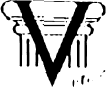 J 7) Ko oz. čc bodo ukrepi sprejeti na resn ični strokovni podlagi, ko nam bo pojasnjeno, zakaj npr. znanstvene štud ije najugledncjših strokovnjakov niso pravllne in upoštevne (ali pa se bodo končno začele upoš tevati!), zakaj model Švedske naj ne bi bi1 primeren, kakšna je resnična (po pri vili]a ned icinske stroke ugotov ljena in dokazano) stopnja sm rtnosti zaradi CovicJ-19,..., in vse to na pošten način, z možnostjo svobodne, vame javne debate, bomo miru i, stisnili zobe in prcnesli vse. Osebne pravice in svoboščine pa so svctc in ne bomo se jim odrekli, ko pa ravnanje Vlade vse bolj kaže na manipulacije iia zlorabe. In samo v svobodni družbi lah ko nastanejo pokončni ljudje, kot je šv edski vodja epidemiologije, ki so sposobni kljubovati vsem pritiskom in neustrašno, izključno na znanstvenih temeljih, sprejeti pravilne odločitve. In če nam oblast vseskozi pravi, da smo ljudje samo odgovori zase, naj nam pusti, da bomo odgovomo ravnali tudi v takšnih kritičnih situacijah.O zaupanju ljudstva v dobronamemost ukrepov Vlade jasno govori dejstvo, da se je od načrtovanih 3000 ljudi na prostovoljno testiranje odzvalo le manj kot 1400 ljudi (za raziskavo o stopnji okuženosti). Kar sploh ni presenetljivo, saj jih je večina očitno v strahu, da se bodo dobljeni podatki zlorabili (razširjena pooblastila policije, dostop policije do zd ravstvenih podatkov prebivalstva pri NIJZ,.. .). Jasno je, da je zaupanje na dnu. In brez zaupanja prebivalstva v odločitve oblasti ne more biti uspeha. S svojim arbitrarnim ravnanjem si torej Vlada spodkopava zaupanje, s tem pa tudi ruši sposobnost učinkovitega ukrepanja.Da Covid-19 k sreči ni bistveno nevamejši od gripe, nam z dejanji dokazuje tudi oblast — ista, ki nam laže o tem, da je nevaren. V pravu velja, da je važna vsebina, ne naslov. Vsebinsko so dejanja oblasti popolnoma drugačna od njihovih besed:Splošno znano dejstvo je, da so se predsednik RS g. Pahor, minister Tonin, minister Hojs, vrh vojske in policije, in še nekaj ljudi na visokih položajih, na vrhuncu epidemije, sprehajali ob Kolpi brez mask, brez vamostne razdalje, brezskrbni, lepo nasmejani (g. Pahor je verjetno kot ponavadi poziral za Instagram...). Isti ljudje, ki nas vsak dan hočejo na smrt prestrašiti pred virusom, so sami pred njim popolnoma brezskrbni. Pa zagotovo niso brezskrbni, ker bi bili tako pogumni (vsi politiki so strahopetci brez hrbtenice), ampak ker očitno razpolagajo z informacijami, ki so drugačne od javnosti naslikane slike strahu in panike. Ali pa so brezskrbni, ker morda obstaja zdravilo, ki pa je drago in redko, in ga bodo oni kot privilegiranci dobili?Podaljševanje de facto izrednega stanja in ukrepov omogoča naročanje zaščitne opreme na nepregleden način, kjer očitno padajo ogromne provizije, kar je bilo odlično predstavljeno v oddaji RTV SLO Tarča 24.4.2020. Minister Tonin se je Tarče prestrašil veliko bolj kot virusa — pred »smrtonosnim« virusom na promenadi ob Kolpi ni uporabljal maske in distance, pred Tarčo pa se je skril v mišjo luknjo. Isto minister Počivalšek. Če bi bil virus res nevaren, bi ta dva hodila ob Kolpi (in vsepovsod drugje) v skafandrih. Koliko je še drugih podobnih finančnih mahinacij?Vlada RS hkrati zlorablja situacijo z virusom za poskus uvajanja ukrepov popolnega nadzora, npr. sledenje državljanom preko mobilnih telefonov, vpogled policije v zdravstvene podatke, širitev policijskib pooblastil itd... in vse bolj se kaže, da je to resnični namen vztrajanja pri omejitvala ustavnih pravic.Ali kdo še resnično misli, da ljudje ob vsem tem še verjamejo, da so izpodbijani ukrepi strokovno utemeljeni in potrebni? Še posebej omejitev svobode zbiranja — ko pa kljub vsakotedenskemu zbiranja 10000 ljudi na protestih ni nobenega porasta okužbe? Zdravstvena inšpekcija pa sedaj želi kaznovati ljudi, ker so kršili politični dekret, ne pa strokovni ukrep?!Nadalje pobudnik uveljavlja neustavnost omejitve svobodnega zbiranja in vseh ostalih ukrepov tudi iz razloga, ker so ukrepi arbitrarni, nesistematični, znanstveno neutemeljeni, kaotični, nepremišljcni, nekoordinirani, v resnici se sploh ne izvršujejo, in so v seštevku neučinkoviti in ne pomagajo:Vse bolnice smo zaprli za vse, razen za Covid-J 9 in nujne primere. Zdravnikiopozarjajo, da nujnih primerov skoraj ni več, urgence so pretežno prazne (kar pomeni, da Ijudje ne poiščejo pravočasno nujne pomoči, ampak npr. zaradi irifarkta umrejo doma). Celotno zdravstvo se je torej ustavilo zaradi Covid-19. Hkrati pa to isto zdravstvo noče sprejemati bolnikov s Covid-19: splošno znano je, da bolnica Ptuj ni sprejela obolelih starejših občanov za Covid-19 iz Ljutomera — starejši občani pa so praktično edina rizična skupina. Torej zdravstvo ne sprejema bolnikov, ki so najbolj potrebni pomoči. In jih pusti umirati. Zakaj smo potem ustavili zdravstvo?Domovi starejših občanov so edina kritična točka, 80% umrlih iz uradne statistike (ki je itak manipulirana in v nasproju s pravili znanosti, saj ne loči me umrlimi s in zaradi Covid-19). Pa oblast ni sprejela in izvedla enega samega strokovnega ukrepa, da bi se te edine kritične točke zajezile: testiranje vseh, ločevanje pozitivnih in negativnih, karantena za negativne, primerno medicinsko osebje za oskrbo... Glede na nizko število občanov v domovih v primerjavi s celotno populacijo Slovenije bi lahko te ukrepe izvedli s 1000x manj sredstvi, kot pa da se zapira celotno državo. Pravila epidemiološke in virološke znanosti imajo	določene protokole, kako zajeziti žarišča okužbe. Tudi ZNB določa, da se z prepovedjo gibanja zajezijo le žarišča, ne pa da se skrajno trapasto omeji gibanje med občinami, ki je popolnoma nestrokoven ukrep.Oblast nam govori o strašni kužnosti virusa in nujni uporabi zaščitnih mask in rokavic, ter o varnostni razdalji vsaj 2m. Hkrati je splošno znano dejstvo, da so trgovke in trgovci v Mercatorju, Sparu, Tušu in drugih trgovinah, vsaj 3-4 tedne delali brez zaščitnih mask, brez steklenih pregrad in praktično brez zaščite; skozi njihove trgovine je vsaj 5x šla vsa Slovenija. Pa po znanih podatkih rit bil okužen niti en sam trgovec/trgovka. Nadalje, vse proizvodne dejavnosti v velikih halah, kje je delalo skupaj 1000 in več ljudi brez kakrsnegakoli zaščitnega sredstva in brez varnostne razdalje, je na tak način obratovalo vsaj 6 tednov. Isto velja za gradbišča — noben delavec še sedaj ne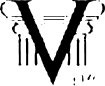 nosi maske. Nadalje se vsi ti desettisoči zaposleni v službo vozijo pretežno skupaj in vsakodnevno. Torej gre potencialno za hudo rizične dejavnosti, brez zaščitnih sredstev, pa vse obratujejo. In nihče se ni okužil. Vrh oblasti (Pahor, Tonin, Hojs,...) se sprela aja naokol i brez mask. To doka zujc le, da k sreči virus ni nevaren, nili ia i ku žen. Ker čc bi bil virus res smrtonosen, je dejstvo, da Slovenija ni bila pripravljena in bi bilo res 1 00.000 a li več mrtvih. Zatorej je čas, da se neha z umetnim ustvarjanjem krize.Torej: tam, kjer bi oblast morala rcagirati, tega ne naredi (sprejem starejših oku ženih v bolnico, strokovna izolacija in zdravljenje v domovih za starejše); niti ob »izbruhu« epidemije, na njenem vrhuncu, ni bila sposobna zagotoviti osnovnih zaščitnih sredstev (mask in pregrad) — pa vse teče normalno. Hkrati pa nam je vsiljevala prepoved gibanja, ki itak velja le za morda polovico prebivalstva, saj se ostala polovica vozi v službe in meje prehaja, zaščitnih sredstev pa itak ni uporabljala najmanj en mesec (ker jih ni bilo). Še vedno nam prepoveduje mirno zbiranje, tudi ob uporabi predpisanih zaščitnih ukrepov. Kakšen je bil smisel prepovedi prehajanja občinskih mej, ko pa polovica prebivalstva meje itak prehaja? Na kateri znanstveni študiji oz. podlagi temelji tak polovičarski ukrep? Praksa je dokazala, da je prehajanje mej varno in dopustno. Eanko, kakšen je strokovni smisel prepoved zbiranja in združevanja na javnih krajih, če se pri tem upoštevajo predpisani varnostni ukrepi?Dejstvo je, da ljudje niso neumni. Če ima Ustavno sodišče vsaj malo stika z realnim življenjem, je lahko ugotovilo, da se ukrepov že nekaj časa ne izvaja strogo. Ljubljana kot največje mesto je polna sprehajalcev in rekreativcev, zaradi nestrokovnega ukrepa prepovedi prehajanja občinskih mej pa se velika večina Ljubljančanov drenja na nekaj lokacijah: Tivoli, Šmarna gora, pa kmalu jih bo veliko pred parlamentom. Ravno zaradi prepovedi prehajanja občinskih mej se je ustvarila velika koncentracija ljudi na malem področje, ker se je ljudem za mesec in pol povsem trapasto prepovedalo, da bi lahko šli v hribe, v naravo, kjer bi bila koncentracija veliko nižja, pa še na svežem zraku bi skrbeli za zdravje. Isto velja za vsa večja mesta. To so popolnoma nerazumne omejitve. Kot že rečeno, pa že več tednov (od 27.4.2020) potekajo protesti več tisoč ljudi na prostem, pa je epidemija kljub temu izzvenela. Zakaj torej prepoved zbiranja??Nadalje vodja NIJZ dr. Krek, ki nima strokovne izobrazbe s področja epidemiologije, daje zavajajoče, neresnične izjave, s katerimi je pokopal še tisti drobec verodostojnosti, ki ga jc morda imel: najprej je javno podal neresnično izjavo, da so velikonočni prazniki povzročili dvig okuženih s koronavirusom, ko so ga številke demantirale, pa je priznal, da to ni res. Hkrati pa si isto že vnaprej izmišljuje za prvomajske piknike — en piknik bi lahko ogrozil celo Slovenijo; 1000 ljudi v eni proizvodnji hali, milijon ljudi, s katerimi se sreča trgovka v Sparu v 4 tednih brez zaščitne maske, to pa ni grožnja? ln cel državni vrh, vklJDčno z gcincralštabom vojske, je bil na vrhuncu smrtonosne epdemije brez mask in brez varnostne razdalje. Dvaministra,  ki  bi  morala  varovati   vlado  (policija   in  vojska)  pred  okužbo  z i zjemno nevarnim virusom, sta se brezskrbno sprehajala...Kot rečeno, je Vlada sedaj razglasila konec epidemije, v nasprotju z mnenjem stroke. Razglasitev konca epidemije je dobrodošla. Ampak ravnanje Vlade je pa popolnoma nelog ično, u k repov n ihče ne rnz.ume, Karin je /se včeraj razlagal, da bomo imeli epidemijo še mesece, da se moramo tresti od strahu, že isti dan pa je epidemija odpravljena. Vseh teh nesmislov nihče pri zdravi pameti ne more razumeti. Je pa res, da je zdrava pamet dandanes bolj redka dobrina.Skratka, ukrepi in izjave odgovomih so kaotični, neverodostojni, polovičarski, itak v praksi najmanj v 60% sploh niso bili izvrševani (prevozi v službo, delo v halah, protesti...), edina ogrožena skupina (starejši kronični bolniki) sploh ni bila zaščitena in se njihovo zdravljenje v bolnici odklanja... in zato tudi ukrep popolne omejitve svobode javnega zbiranja ni utemeljen. Ukrepi kot celota so nestrokovni, ne dosegajo nobenega cilja, so arbitrarni, nerazumljivi, zmedeni, nesistematični in brez podlage v znanosti in resničnem dejanskem stanju (saj ne upoštevajo padanja okužb). Iz tega razloga je češko sodišče tudi razglasilo del ukrepov za nezakonite. Mir: Delo, 25.4.2020     Iz zgoraj navedenih razlogov torej napadeni ukrepi nedopustno omejujejo svobodo gibanja, svobodo združevanja in svobodo gospodarske dejavnosti.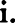      Seveda lahko Ustavno sodišče zavzame stališče, da bi moral pobudnik zgoraj navedeno strokovno izkazati. Pobudnik je mnenja, da je dokazno breme na Vladi: organ, ki je omejil ustavne pravice, mora na verodostojen način dokazati, da za to obstajajo razlogi. Ustavno stanje je svoboda gibanja. Omejitev te svobode je neustavno stanje in tisti, ki še po mesecu in pol trdi, da za to obstajajo razlogi, je imel na voljo več kot dovolj časa, da to dokaže — saj ima Vlada na voljo celoten aparat z neskončno viri. Pobudnik pa je sam proti mogočnemu aparatu. Torej naj Vlada končno že predloži znanstvene študije, matematične in druge modele, rezultate raziskav in njihovo analizo, skratka vso strokovno gradivo; to bi itak morala storiti že na podlagi odločbe US U-I- 83/20-10 z dne 16.4.2020, in je ta dolžnost vsebovana v dolžnosti, da Vlada obvesti javnost o strokovnih razlogih za omejevalne ukrepe (česar Vlada itak rit storila). Če Vlada ne predloži poglobljenih znanstvenih dokazov, da so ukrepi nujni, je čas, da se jih odpravi. Pri tem pobudnik opozarja, da so znanstveni dokazi tisti, ki jih kot verodostojne priznava znanost; gre za to, da nerecenzirane študije, ki niso bile izvedene po znanstvenih standardih, ne morejo šteti za znanstveno podlago, in zato pobudnik že vnaprej zavrača sklicevanje Vlade na kvaziznanstvene podatke in študije, ki so brez vrednosti. To stališče temelji na tem, da je glavni švedski epidemiolog pojasnil, da uspešnost švedskega pristopa temelji na tem, da so upoštevali izključno znanstvene metode in študije, in pravila epidemiološke in virološke stroke. Po drugi strani pa je npr. Velika Britanija upoštevala kvazištudijo in priporočiIo neznanstvene podlage, kar je imelo za posledico bistveno hujše stanje in škodo (isti britanski znanstvenih je bil v kratkem prisiljen spremeniti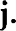 J8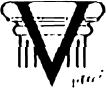 svoje apokaliptične napovedi iz več milijonov smrti na manj kot 60.000... — toliko o tem, ko ukrepi ne temeljijo v znanosti). Torej, pobudnik pričakuje, da bo Vlad a nemudorria predložila strokovna mnenja, študije, raziskave, ki temeljijo izključno v znanosti. Ce jih ne, naj Ustavno sodišče nemudoma odpravi vse omejitve svobode gibanja in svobode gospodarske dejavnosti, saj že v oči kolje, ga so uvedeni ukrepi politične, ne pa znanstvene in strokovne narave.Pobudnik meni, da je izkazano, da je napadeni Odlok protiustaven in iz formalnih, in iz vsebinskih razlogov in bi ga moralo USRS nemudoma razveljaviti ali odpraviti. Na Vladi je dokazno breme, da dokaže zakonsko določeno strokovno podlago za omejitev svobode gibanja, pa tega kljub odločbi U-I-83/20-10 z dne 16.4.2020 ni storila niti enkrat. Ker gre za hudo in neposredno ogroženost demokratične ureditve in očitno neutemeljen in protiustaven Odlok, nadaljuje razglabljanje verjetno ni potrebno. Če pa USRS meni, da potrebuje še dodatne dokaze, pa pritožnik predlaga, da Vlada in NIJZ nemudoma odgovorita na sledeča vprašanja:Katere znanstvene študije (z navedbo vira, recenzije in ostalih parametrov) in strokovna mnenja so podlaga za:Popolno prepoved javnega zbiranja? Zakaj javno zbiranje ni možno ob npr. omejitvi najvišjega št. ljudi (npr. na 100), spoštovanju varnostne razdalje, nošnji zaščitne maske?Omejitev oz. prepoved opravljanja vseh gospodarskih dejavnosti, ki so na spisku prepovedi oz. omejitev?Kakšna je sestava strokovnega organa/skupine NIJZ, ki je zadolžen za Covid- 19?Koliko je število članov?Kakšna je strokovna sestava članov?Kdo je določil sestavo strokovnega organa NIJZ za Covid-19?Katera strokovna mnenja, odločitve, priporočila in vse ostalo je glede Covid- 19 do sedaj sprejel NIJZ? Za vsako posamezno prej navedeno:Ali je bila odločitev sprejeta soglasno ali z glasovanjem, oz. na kakšen način je bila sprejeta? Kateri specialisti (imena so lahko anonimna, vprašanje se nanaša na specializacijo strokovnjaka: ali epidemiolog, virolog, pulmolog...) so glasovali za in kateri proti?Prosimo za dostavo vseh mnenj, odločitev, priporočil in vseh ostalih aktivnosti NIJZ glede Covid-19Kakšna je sestava posvetovalne skupine pri Ministrstvu za zdravje, na podlagi katere je Vlada RS 24.4.2020 sprejela sklep o podaljšanju ukrepov? lattps://www.gov.si/novice/2020-04-24-vlada-je•podaljsala-veljavnost- ukrepov-v-odloku-o-zacasni-omeiitvi-gibanja/Koliko je število članov?Kakšna je strokovna sestava članov?Kdo je določil sestavo posvetovalne skupine?Kako je skupina glasovala?Katera strokovna mnenja, odločitve, priporočila in vse ostalo je glede Covid- 19 do nedaj sprejel v prejšnji točki navedena posvetovalna skupina? Za vsako posamezno prej navedeno:Ali je bila odločitev sprejeta soglasno ali z glasovanjem, oz. na kakšen način je bila sprejeta? Kateri specialisti (imena so lahko anonimna, vprašanje se nanaša na specializacijo strokovnjaka: ali npr. epidemiolog, virolog, pulmolog...) so glasovali za in kateri proti?Prosimo za dostavo vseh mnenj, odločitev, priporočil in vseh ostalihaktivnosti navedene posvetovalne skupine glede Covid-19V primeru, da obstaja še kak drug organ, ki sodeluje pri svetovanju ali podaji mnenj Vladi RS ali drugim organom RS, prosimo, da se podajo odgovori na ista vprašanja tudi za vse druge organePobudnik je mnenja, da je vlada RS z napadenim odlokom, s katerim je prebivalcev RS zgolj s politično, strokovno neutemeljeno odločitvijo, diskriminatomo prepovedala gibanje in zbiranje na javnih mestih in površinah v Republiki Sloveniji (kar hkrati pomeni še kršitev cele vrste drugih ustavnih pravic, naštetih v tej vlogi), presegla svoje pristojnosti, se postavila v vlogo zakonodajalca ter grobo kršila ustavno varovana načela zakonodajne pristojnosti državnega zbora in pravne države.Temeljna interpretacija 87. člena Ustave je, da določa ustavnopravni standard, da se sme v Republiki Sloveniji pravice in obveznosti fizičnih in pravnih oseb ter drugih pravnih ali poslovnih subjektov določati (urejati) le z določeno vrsto splošnih pravnih aktov — z zakoni, saj je to t.i. zakonska materija. Interpretacija 87. člena Ustave RS pomeni, da se lahko pravice in obveznosti vseh subjektov, katere priznava ali pripoznava pravni red, urejajo le z zakoni. Zakone sme sprejemati le državni zbor, ki mora pravice in obveznosti v njih določati tako, da ima naslovnik zakonske norme dejansko možnost, da se seznani s pravicami in obveznostmi in lahko oceni posledice, ki bi jih prineslo njegovo delovanje ali nedelovanje v zvezi s pravicami ali z obveznostmi.Z vidika pravne varnosti in strogega spoštovanja 87. člena Ustave RS imajoprebivalci RS in druge osebe, ki jih priznava pravni red, obveznost, da so podvržene le tistemu reguliranju njihovih ustavnih pravic in obveznosti, ki je določeno z zakonom, ne pa npr. določeno s podzakonskimi predpisi in z drugimi splošnimi akti. Z drugimi besedami, urejanju pravic in obveznosti s podzakonskimi predpisi ali z drugimi splošnimi akti se imajo navedene kategorije oseb pravico upreti z uporabo vseh razpoložljivih pravnih sredstev oziroma sodnega varstva.Prav tako je z institucionalnega vidika naslovnik te norme državni zbor, saj je pristojen in odgovoren, da se pravice in obveznosti urejajo v zakonih in ne sme dopuščati nastanka pravno neurejenega stanja, ko bi zakoni pooblaščali izvršilno oblast ali pa bi organi izvršilne oblasti v »državni stiski« urejali določene pravice in obveznosti, ki se lahko urejajo le z zakonom, urejali s podzakonskimi predpisi ali x drugimi splošnimi akti.Ustavna norma iz 87. člena Ustave RS pa ima določen pomen za RS kot ustavno demokracijo. Pravic in obveznosti se namreč ne more urejati na pretežno nejaven, načeloma netransparenten način, ampak samo z zakoni, ki jih v transparentnih,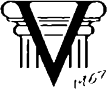 javnosti in naslovnikom norm znanih postopkih, sprejemajo predstavniki ljudstva, izvoljeni kot poslanke in poslanci v DZ. Ustavna določba, da zakonc sprejema DZ in da sme le v njih urejati pravice in obveznosti, tako tudi vsakodnevno krepi oziroma legi timira  načelo  ustavne  demokracijo.  Urejanje   pravic   in   obveznosti   s  pod zakonskimi a kti ne bi bilo v skladu z obstojem Slovenije kot ustavne demokracijo (toko tudi Komentar 87. člena Ustave IIS, dopolnitev - A, Fakulteta za državne in evropske študije, av torji Matej Avbelj in drugi, 2011).Ustava sprejema pravice in dolžnosti pravnih subjektov kot merilo za določanje vsebine (materije) zakonov. Kolikor že Ustava ne določa pravic in obveznosti pravnih subjektov pa jih lahko določa le zakon. Povedano dru8ače; posegi v ustavno varovane človekove pravice (konkretno tudi v pravico do svobode gibanja), sodopustni le z zakonom, ki ga sprejme državni zbor.Izpodbijani vladni odlok je tako neustaven iz razlo8a, ker pomeni grob in nedopusten poseg v pristojnost zakonodajne veje oblasti in grobo kršitev določbe 87. člena Ustave RS, ki določa izključno zakonodajno pristojnost državnega zbora zadoločanje pravic in obveznosti državljanov in drugih oseb.Ustava v 2. odst. 32. čl. izrecno določa, da se lahko svoboda gibanja omeji Ie z zakonom in samo, kadar je to potrebno, da bi se zagotovil potek kazenskega postopka, da bi se preprečilo šijenje nalezljivih bolezni, se zavaroval javni red ali če to zahtevajo interesi obrambe države. Skladno z določbo 16. čI. Ustave R Slovenije je ustavno določene človekove pravice in temeljne svoboščine dopustno omcjiti le za čas trajanja vojnega ali izrednega stanja in še to le za čas trajanja takšne 8a stanja.Svoboda 8' banja je z Ustavo R Slovenije določena kot temeljna človekove pravica insvoboščina.  V Republiki  Sloveniji  ni bilo razglašeno  ne vojno ne izredno  stanje.Ustavne podlage za omejitev svobode gibanja ali za omejitev drugih pravic Vlada R Slovenije ni imela.Skladno z določbe 1. odst. 16. člena Ustave R Slovenije se človekove pravice lahko omejijo samo začasno, za čas trajanja vojnega ali izrednega stanja. Ne odredba o razglasitvi epidemije ne izpodbijani odlog ne določata trajanja epidemije oz. trajanja omejitve ukrepov iz izpodbijanega odloka. Dejansko je glede na izpodbijani odlok določitev trajanja omejitve prepuščena zgolj Vladi Republike Slovenije, pri čemer v izpodbijanem odloku niso določena nobena strokovna merila in kriteriji na podlagi katerih bi morala Vlada odločiti, da omejitve niso več potrebne in prenehajo veljati niti ni določena na kakšen način se kriteriji in strokovna merila ugotovijo oz. kdo sprejem strokovno ugotovitev (mnenje, odločitev), da omejitveni ukrepi niso več potrebni. Ker je določitev časa trajanja ukrepov prepuščena izključno Vladi Republike Slovenije, brez kakršnekoli obveznosti na kakšen način mora Vlada ugotoviti, da ukrep niso več potrebni, Odlok dejansko omogoča Vladi R Slovenije, da ukrepe izvaja trajno in brez omejitve. Tudi Odredba o razglasitvi epidemije je časovno neomejena in ne vsebuje nobenih kriterijev, kdaj oz. v kakšnih okoliščinah mora minister pristojen za zdravje preklicati odredbo oz. ta preneha veljati. Iz navedenega razloga sta tako Odredba o razglasitvi epidemije kot tudi Odlok o začasni prepovedi gibanja in zbiranja ljudi na javnih krajih, lov rsinab in mestih v kepubliki Sloveniji ter prepovedi gibanja izven občin v nasprotju s 16. čl. Ustave R Slovenijc.Izpodbijani Odlok Vlade RS je podzakonski predpis izvršilne veje oblasti in ki z ukrepi omejitve svobode zbiranja in posledično izražanja, posega v ustavno pravico do svobode mimega zbiranja. Izpodbijani Od tok je zato protiustaven, saj je bilo z njim poseženo v zakonsko pristojnost državnega zbora, prav tako pa je bil z njim kršen tudi 2. odstavek 42. člena Ustave RS, ki določa, da se lahko pravica do svobode zbiranja omeji samo z zakonom.Zakon o nalezljivih boleznih v 39. členu omogoča Vladi Republike Slovenije da lahko za preprečitev, da se v R Slovenijo zanesejo ali v njej razširijo določene bolezni odredi tudi ukrepe, določene v 1. odst. 39. čl. Zakona o nalezljivih boleznih in sicer lahko: določi pogoje za potovanja v državo, v kateri obstaja možnost okužbe z nevarno nalezljivo boleznijo in za prihod iz teh držav;prepove oziroma omeji gibanje prebivalstva na okuženih ali neposredno ogroženihprepove zbiranje ljudi po šolah, kinodvoranah, javnih lokalih in drugih javnih mestih, dokler ne preneha nevarnost širjenja nalezljive bolezni;omeji ali prepove promet posameznih vrst blaga in izdelkov.Ukrepi iz 2. in 3. točke 1. odst. 39. čl. Zakona o nalezljivih boleznih neposredno posegajo v z Ustavo zagotovljeno pravico do svobode gibanja. Pri tem pa Zakon o nalezljivih boleznih sam ne določa na kakšen način in v kolikšnem obsegu se gibanje s podzakonskim aktom izdanim na njegovi podlagi omeji (npr. npr. ZNB ne določa omejitve gibanja posameznikov na občino v kateri imajo prijavljeno stalno ali začasno prebivališče; niti ne določa meril za delno omejitev svobode zbiranja, npr. z največjim dovoljenim številom ljudi, vamostno razdaljo,...). Celo nasprotno 1. odst.39. čl. ZNB daje Vladi Republike Slovenije pavša lno pooblastilo, da s podzakonskim aktom po svoji presoji odredi ukrepe iz Ldo 4. točke 39. čl. ZNB. 1. odst. 39. č1. ZNB tako omogoča, da se s podzakonskim predpisom poseže v ustavno zagotovljeno pravico do svobode gibanj iz 32. č1. Ustave. 1. odst. 39. čl. ZNB je zato v neskladju z Ustavo.Zakon o nalezljivih boleznih ne določa nobenih meril in kriterijev na podlagi katerih lahko Vlada Republike Slovenije odredi omejitev svobode gibanja in svobodo zbiranja. Vlada lahko na podlagi 1. odst. 30. čl. ZNB sama, po lastni presoji in brez kakršnihkoli omejitev, meril ali kriterijev določenih z zakonom izbira sredstva na kakšen način in v kolikšni meri bo posameznikom ornejila npr. svobodo gibanja, svobodo zbiranja, itd.... Pooblastilo Vladi Republiki Slovenije iz 2. in 3. točke 1. odst.39. čl. ZNB jc povsem pavšalno in neopredeljeno, s čimer je kršeno načelo pravne države (2. člen Ustave).Načela pravne države zahtevajo, da se pravna razmerja med državo in državljani urejajo z zakoni. V skladu z načeli pravne države je, da so zakonske določbe jasne in nedvoumne. Z njimi se ne določa samo okvir in podlaga delovanja izvršilne oblasti, temveč postaja to delovanje za državljane znano, pregledno in tudi predvidljivo, to pa povečuje njihovo pravno varnost. Načelo pravne varnosti je eno izmed načel pravne države, ki je pomembnn tudi za učinkovito varstvo posameznikovih pravic in pravnih interesov, vključno z učinkovitim nadzorom ustavnosti in zakonitosti podzakonskih predpisov.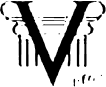 Zato mora biti tudi pooblastilo za izdajo podzak onskega predplsa v zakonu jasno in opredeljeno z ustreznimi merili in kriteriji. To velja še posebej v primeru, kadar se izvršilni veji oblasti daje pooblastilo za omejitev ustavno zagotovljcnih pravic. Zak onodajalec bi zato v ZNB moral c4o ltičiti natančno in jasna merila in kriterije v katerih primerih, na ka k/sen način v in v kakšnem obsegu lahko Vlada Republike Slovcnije s podzakonskim aktom omeji us lavno zag‹itov ljene pravico do svobode gibanja je 39. čl. ZNB v nasprotju z U stav o tudi iz tega razloga.Ker Zakon o nalezljivih boleznila ne določa nobenih meril in kriterijev, na podlagi katerih lahko Vlada Republike Slovenije s podzakonskim aktom iz 1. odst. 39. čl. ZNB omeji svobodo gibanja 39. čI. ZNB zato v tem delu ni v skladu z Ustavo R Slovenije, saj daje Vladi Republike Slovenije pravico, da s podzakonskim aktom omeji svobodo gibarij, ne da bi zato v zakonu bili določeni ustrezni kriteriji in merila.Pobudnik je prepričan, da lzpodbijan ukrep absolutne prepovedi zbiranja iz napadenega odloka, ni potreben, niti nujen za zajezitev šijenja virusa COVID-19. Vlada pri sprejetju izpodbijanega ukrepa ni upoštevala vseh tozadevno pomembnih okoliščin, niti stališč epidemiološke stroke. Še več; vlada je obravnavan ukrep sprejela brez predhodnega posvetovanja z državnim strokovnim telesom (Nacionalnim inštitutom za javno zdravje) Gre za političen, ne pa strokovno utemeljen ukrep.Pobudnik meni, da bi morala Vlada RS imeti za sprejem izpodbijanega ukrepa najmanj ustrezno objek tivno strokovno podlago, pred sprejetjem tega ukrepa pa bi morala opraviti tudi tehtanje, ali so ukrepi, določeni v odloki, skladni z njegovim namenom in nujni za uresničevanje cilja zajezitve šijenja okužbe in ali cilja ni mogoče doseči drugače. Prav tako bi morala javnost informirati objektivno in predstaviti vsa stališča stroke. Strokovna izhodišča na podlagi katerih je vlada izdala izpodbijani odlok bi morala biti javno objavljena skupaj z odlokom. Pri tem bi v odloku moralo biti jaso navedeno na podlagi kakšnih in katerih strokovnih stališč je Vlada R Slovenije sprejela odlok, s katerim je omejila ustavno zagotovljeno pravico do svobode zbiranja. V kolikor strokovna tzhodišča za sprejemanje ukrepov niso javno objavljena upravičenosti izdanih ukrepov ni mogoče preveriti. Tako ni omogočeno ugotavljanje ne sorazmernosti izdanih ukrepov (potrebnosti sprejetih ukrepov za zajezitev in obvladovanje epidemije COVID-19 v primerjavi s posegom v ustavno zagotovljeno svobodo gibanja) kot tudi ne ali so sprejeti ukrepi, ki omejujejo ustavno zagotovljene pravice sploh potrebni. S tem, ko Vlada Republike Slovenije v odloku (ali skupaj z njim) ni navedla strokovnih izhodišč in podlage za sprejetje ukrepa, njenih ukrepov ni mogoče objektivno preveriti in ni mogoče ugotoviti ali so ti ukrepi sploh bili potrebni za zajczitev širjenja epidemija in ali so bili sorazmerni s posegov v ustavno zagotovljeno svobodo gibanja. Odločitev za ukrepe iz izpodbijanega odloka, (predvsem odločitev za omejitev zbiranja) bi morala temeljiti izključno na strokovnih podlagah, ki bi izkazale koristnost takšnega ukrepa. V tem delu bi moralo iti za strokovno določitev, ker strokovne podlage za takšne ukrepe niso znane; gre očitno za politično odločitev, ki nima strokovne podlage.Ker strokovna izhodišča in podlage, na podlagi katerih je bil sprejet ukrep niso znana in niso javno objavljena tudi ni mogoče izvrčsevati Sklepa Ustavnega sodišča RS št. U- 1-53/20-10 z dne 16.04.2020. Ni mogoče vsakih sedem dni preverjati potrebnosti sprcjctih ukrepov, če sploh podlaga, na kateri so bili ukrepi sprejeti rit znana.Cilj Vlade RS s sprejetjem izpodbijanega ukrepa prepovedi zbiranja po mnenju pobudnika ni razumem, sorazmeren in ustavno legitimen. lzpodbijan ukrep, upoštevaje stališča stroke, ni bil potreben in nujen za nam ene zajezitve širjenja okužbe in torej ne obstoji razumno razmerje med vrednosjo cilja (zajezitve šijenja okužbe) in težo posega. Poseg vlade RS z izpodbijanim odlokom in v njem sprejetim ukrepom prepovedi zbiranja zato ni v skladu z načelom sorazmernosti in hkrati nedopustno posega v ustavno pravico do svobode zbiranja in je kot tak neskladen z Ustavo ter Evropsko konvencijo o človekovih pravicah.Nadalje pristojni organi RS niso izvedli nobenih ukrepov, ki bi potrdili ali ovrgli domneve in ugibanja o kužnosti in nevarnosti COVID-19. Takšne ukrepe bi morali izvesti takoj, ko je bila razglašena epidemija, brez da bi za razglasitev obstajali dokazi— razglašena je bile le na podlagi indicev. Napravljena rit bila nobena klinična študija, nobeno testiranje, skratka nič. Še posebej pa bi Vlada morala izvest vse postopke za ugotovitev dejanskega stanja, ko so se pojavila mnenja uglednih svetovnih strokovnjakov, da je smrtnost zaradi COVID-19 bistveno nižja od na začetku zatrjevane (nekatera načsteta v tej vlogi).So pa takšno testiranje so izvedli znanstveniki v Nemčiji. Nemški virolog Henrick Streeck je izjavil, da po temeljitih raziskavah ugotavljajo, da ni bil dokazan noben prenos virusa v supermarketih, restavracijah ali frizerskih salonih. Kot glavni izbiuhi bi naj bili rezultat bližnjega druženja v daljšem časovnem obdobju, npr. na apres-ski zabavah, nogometnih tekmah, kamevalih. Navedene raziskave v Nemčiji so bile opravljene v Heinsbergu, ki je epicenter korona izbruha v Nemčiji. Torej klinične raziskave dokazujejo, da se virus sploh ne širi v krajših stikih, in da je zapiranje trgovin, restavracij in ostalih storitvenih deiavnosti nepotrebno.V Sloveniji ni nobena strokovna inštitucija izvedla nobenega testiranja po pravilihepidemiološke in virološke stroke o zgoraj navedenih parameinh COV1D-19 (način šijenja, obstojnost, kužnost, smrtnost,. . .). Tako ni nobenega dokaza, da bi prepoved mirnega zbiranja in združevanja kakorkoli prispevala k zmanjšanju epidemije. Klinični testi zaenkrat dokazujejo, da je za prenos virusa potrebno bližnje daljše druženje, kar pomeni, da npr. na druženja na primerni varnostni razdalji, ob zbiranja več oseb, ne pride do prenosa virusa. Ker gre za izjemno hude posege v temeljne človekove pravice in svoboščine, ko se omejuje svoboda gibanja, zbiranja in združevanja, so takšni posegi sedaj že preko meje sprejeinljivega, saj pristojni organi RS po uvedbi prepovedi mimega zbiranja in združevanja niso izvedli nobenih študij o tem, ali je tako rigorozen ukrep resnično potreben in koristen. Hkrati pa ni niti enega znanstvenega dokumenta, ki bi dokazoval, da so tako rigorozni ukrepi potrebni in učinkoviti.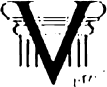 Clede neskladnosti 3. odst. 21. čl. ZVIIS z ustavo47 Sporni 3. odstavek 21. člena ZVRS določa, da vlada z odlokom ureja posamezna vprašanja ali sprejema posamezne ukrepe, ki imajo splcišen pomen ter sprejema druge odločitve, za katere je z zakonom ali z ured bo določeno, da jih ureja vlado z odlokom. Iz argumentacije, ki jo je predlagatelj podal že zgoraj izhaja, da v praksi naveden člen dopušča vladi, ki je organ izv ršilne veje oblasti, povsem proste roke pri določanje oz. omejevanju pravic in obveznosti državljanov in drtigih oseb na območju RS, ki je sicer na podlagi določbe 87. člena Ustave RS pridržano samo zakonu.Po mnenju predlagatelja je določba 3. odstavka 21. člena ZVRS neustavna in nezakonita, ker ustvarja možnosti (pre)široke razlage navedenega člena, kar predstavlja odmik od namena 2. odstavka 32. člena in 87. člena Ustave RS, ki določata, da se lahko omejevanje temeljnih človekovih pravic določi le z zakonom. Navedena določba ZVRS dopušča arbitrarno odločanje izvršilne veje oblasti in uporabo določbe v nasprotju z določbami Ustave RS.Ratio legis določbe 2. odstavka 32. člena in 87. člena Ustave RS je, da se lahko v temeljne pravice, ki so varovane z Ustavo, poseže le z zakonom, ko je pred tem opravljeno natančno in strokovno podkrepljeno tehtanje med posameznimi dobrinami in posegi vanje ter v kolikor se posledično določen poseg v ustavno varovano dobrino izkaže kot nujen, primeren in sorazmeren.3. odstavek 21. člena ZVRS pa nasprotno dopušča, da lahko Vlada RS kot izvršilna veja oblasti z podzakonskim predpisom brez izrecnega zakonskega pooblastila in mimo Ustave RS ter zakona poseže v temeljne človekove pravice in to celo brez kakršnega koli predhodnega tehtanja dobrin in ugotavljanja nujnosti, primemosti ter sorazmernosti ter brez kakršnekoli predhodne strokovne podlage za tak poseg.Po mnenju predlagatelja sporna določba ne samo, da v celoti negira določbo 2. odstavka 32. člena in 87. člena Ustave RS in ruši celoten pomen hierarhije pravnih predpisov v RS ter zakonodajne veje oblasti, še več; sporna določba dopušča absolutno preširoko in arbitrarno možnost izvršilni veji oblasti, da samovoljno poseže v posameznikove temeljne človekove pravice. S tem se ustvarja »odlična« možnost rušenja pravne države, nedopustnih zlorab ter oškodovanja temeljnih pravic državljanov in ostalih oseb na območju RS. Povedano drugače: na podlagi navedene določbe je vladi dana možnost, da poseže v ustavno varovane človekove pravice, ne glede na to, da sicer Ustava RS določa, da se lahko vanje poseže le z zakonom.Podzakonskim aktom se ne sme prepuščati urejanje vprašanj, ki so pridržana zakonu. Zakonodajalec mora v celoti izvrševati svojo furikcijo in ne sme »delegirati« pristojnosti na izvršilno oblast. Še posebej to velja v primeru vprašanj, ki se tičejo posegov v ustavno varovane pravice.Navedena določba, ki dopušča poseg v ustavno varovane pravice z podzakonskim aktom je torej skrajno protiustavna; pravila igre v tem primeru niti slučajno niso vnaprej znana in določena, vlada lahko sprejme ukrep z lastnim podzakonskim predpisom, mimo zakonodajne veje oblasti, pri tem pa ji predhodno ni potrebno opraviti teh tanja dobrin in testa sorazmernosti, niti ji ni potrebno podati objektivnih in strokovno podkrepljenih argumentov za uveljavitev takšnega protiustavnega ukrepa.Ta določba 3. odstavka 21. člena ZVRS je zato protiustavna, vnaša ogromno negotovost in izvršilni veji oblasti omogoča nedopustno širitev pristojnosti na zakonodajno vejo oblasti.Če Ustava določa, da lahko v njej določene pravice omeji le zakon, potem naj pač to velja vedno, ali pa nikoli. Ne pa, da ima vlada kot izvršilna veja oblasti, v primerih, kot je obravnavan, na voljo določilo, ki ji omogoča samovoljno posegati v temeljne človekove pravice (brez ustreznih strokovnih podlag, brez ustreznih argumentacij, tehtanja sorazmernosti in nujnosti in brez objektivnega obveščanja javnosti o vseh pravno relevantnih dejstvih, ki so bile (oz. naj bi bile) podlaga za te posege).Navedena določba 3. odstavka 21. člena ZVRS je torej v neskladju z Ustavno varovano pravico do pravne države (2. člen Ustave RS) in do svobode gibanja (32. člen Ustave RS), kot tudi v nasprotju z 87. členom Ustave RS, ki določa zakonsko pristojnost državnega zbora.Pobuda za presojo ustavnosti 5. , 7. in 39. čl. Zakona o nalezljivih boleznih, in celotnega Zakona o nalezljivih boleznihNadalje pritožnik izpodbija tudi prvi odstavek 7. čl. ZNB. Le-ta definira epidemijo. Vendar pa je definicija popolnoma nekonkretizirana, nesubstancirana, in ne vsebuje nobenih meril in kriterijev, niti za ugotavljanje števila prizadetih oseb, niti za določanje in ugotavljanje, kaj pomeni definicija: »presega« običajno stanje. Ni jasno in določeno:niti, kaj konkretno bi naj pomenilo, da »presega«,niti, kaj je »običajno startje«,niti, kdo je pristojen za strokovno ugotavljanje, ali presega običajno stanje (v zvezi s tem pritožnik izpodbija tudi prvi odstavek 5. č1. ZNB, kot bo obrazloženo v nadaljevanju).V praksi gre za sledečo problematiko: Vlada RS trdi, da je število umrlih zaradi COVID-19 npr. 50. Pri tem ne loči umrlih s COVID-19 in umrlih zaradi COVID-19. Vse smrti kar avtomatsko pripiše COVID-19, čeprav COVID-19 sploh ni vzrok za smrt konkretnega okuženega (pritožnik se v izogib ponavljanju v celoti sklicuje na obrazložitev vseh zgomjih točkah, še posebej pa 30-54). Zaradi takšne nestrokovno in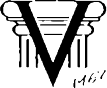 napačno vodene statistike je število umrlih zaradi COVID-19 v uradni statistiki prikazano nekajkrat višje, kot je v resnici. Zato bi moral ZNB določiti jasna merila za ugotavljanje štev ila umrlih ir stop njo smrtnosti izk ljučno zaradi COV I D-J9. Šele na podlagi takšnih pod atkov je sploh možn o ugotavljati, a li obstajajo pogoji zo razglasitev epi deinije, ali ne. V nasprotnem primeru lahko prihaja tlo h ud ili zlorab i n ven temeljenega omejevan ja ustavnih pravic, saj se zaradi iaejasnega in napačnega vod eiaja podatkov o stev ilu smrti zaradi COVlD-19 (in katerekoli druge nalezljive bolezni) navaja kar 8 do 10-krat višja stopnja smrtnosti od resnične.  Posledice uporabe napačnih in pcprcverljivih podatkov pa ima nepopravljive posled ice za celofino državo.Podatke o resničnem število smrti zaradi COVID-19 bi moral pristojni organ RS potem primerjati s številom smrti v podobnih primerih, npr. smrti zaradi gripe in gripi podobnih obolenj. Morala bi obstajati tudi neka merila, ki bi vsaj okvirno konkrehzirala pojem »presega«. Po mnenju pritožnika za razglasitev epidemije ne zadostuje zgolj, da »presega« ampak bi moralo »občutno presegati«. Ce je namreč smrtnost zaradi COVID-19 višja od gripe le za npr. 5 %, to zagotovo ne opravičuje omejevanja ustavnih svoboščin in sprejemanja ukrepov, ki bodo povzročili najhujšo recesijo in gospodarsko škodo v zgodovini RS, ter še neviden poseg v ustavne pravice in svoboščine. Takšna merila bi morala biti sprejeta z zakonom, saj se je izkazalo, da ima uvajanje ukrepov zaradi epidemije Iahko izjemno hude posledice, najhujše možne posege v ustavne pravice in svoboščine! Merila in način ugotavJjanja epidemije so torej bistvenega pomena, določiti pa jih mora zakonodajalec v zakonodajnem postopku; zakon pa je tako pomemben, da bi ga moral Državni zbor sprejeti z 2/3 večino, saj se na podlagi razglasitve epidemije de-facto uvaja delno izredno stanje. In če je npr. za aktivacijo vojske potrebna večina 2/3, bi tudi za določitev strokovnih organom in meril za razglasitev epidemije morala biti določena večina v Državnem zboru 2/3, da se prepreči uporaba glasovalnega stroja in se določi poštena in strokovna merila.Pobudnik ugotavlja, da je v času pisanja te vloge v Sloveniji po uradnih podatkih mrtvih 100 ljudi. Glede na mnenja strokovnjakov, da je treba dejansko uradne številke del iti s faktorjem 8 do 10, da se pride do število primerov, ko so okuženi resnično umrli zaradi COVID-19, je torej dejansko umrlih izključno zaradi COVID-19 6 do 9 ljudi. Nadaljc niti ne vemo, koliko ljudi bi dejansko umrlo zaradi COVID-J 9, če bi se izvedli le ukrepi zaščite ranljivih skupin, kot npr. na Švedskem. Vsi podatki kažejo, da smrtnost ni bistveno višja, kot pri gripi. Ce pa bi pristojni organi RS pravočasno in učinkovito zaščititi ranljive skupine, pa bi se večini smrti zagotovo lahko izognili. Zato pogojem za razglasitev epidemije ni, oz. vsaj ne za sprejem vseh rigoroznih ukrepov, še posebej ne za popolno prepoved svobode zbiranja.ZNB bi moral določiti tudi, da je stroka dolžna določiti konkretno in realne cilje, in kogentno določiti skrajno časovno omejenost ukrepov: npr. da lahko veljajo največ dva tedna, potem pa so vsi pristojni organi dolžni ponovno ugotavljati dejansko stanje in ponovno odločiti o potrebnosti ukrepov in jib po potrebi znova uvesti; torej,da po dveh tednih avtomatsko prenehajo veljati. časovno neomejena veljavnost ukrepov je protiustavna, saj dopušča, da jih politika v zdržuje v veljati ne glede na to, ali so še strokovno utemeljeni ali ne; to pa omogoča popolno samovoljnost izvršne veje oblasti, saj je na dlani, da npr. ukrep prepovedi gibanja med občinami (tudi če je resnično v začetku bil utemeljen), ni več potreben, pa ga oblast vseeno protiustavno in samovoljno podaljšuje, brez utemeljitve stroke. Prav tako bi zakon moral določiti javno transparentno objavo vseh relevantnih (anonimiziranih) podatkov o umrlih: starost, spol, pridružene bolezni, rezultate avtopsije, uraden medicinski vzrok smrti,. Morali bi tudi naložiti pristojnim organom, da opravijo vse mogoče znanstvene raziskave in da spremljajo in upoštevajo vsa mnenja vseh priznanih tujih strokovnjakov, in tudi omogočiti javno debato.Izpodbijani Odlok neposredno, konkretno in vsakodnevno posega v ustavne zagotovljene pravice pobudnikov in jih krši. Najinvazivnejši poseg v pravice pobudnikov na podlagi izpodbijanega odloka je kršitev pravice do svobode zbiranja.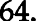 65. V konkretni zadevi predstavlja vsebina celotne pobude zadevo širšega družbenega pomena. Odlok omejuje svobodo zbiranja ne le pobudnikom ampak vsem prebivalcem R Slovenije, izpodbijani predpisi pa ob zdajšnji rabi povzročajo grožnjo demokratični ureditvi Republike Slovenije. Pobudnik meni, da je zaradi navedenega potrebno zadevo obravnavati absolutno prednostno.Priloga:- pooblastilo PRIPOROČENO!